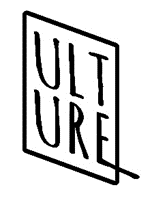 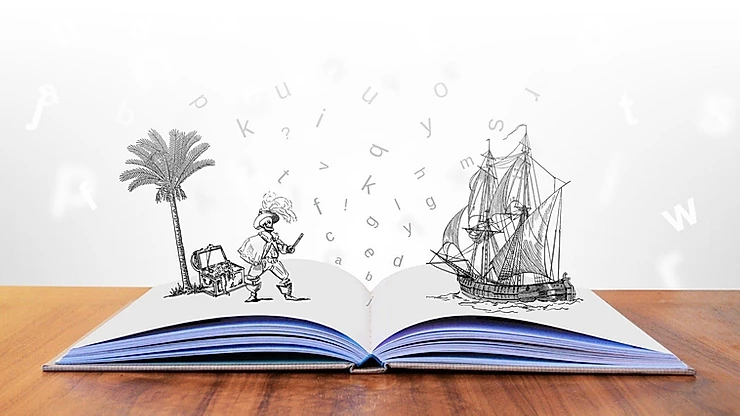 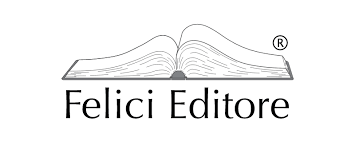 PREMIO LETTERARIO “QULTURE TI PUBBLICA @ UNA GHIRLANDA DI LIBRI”L’ASSOCIAZIONE QULTURE e UNA GHIRLANDA DI LIBRI propongono il Premio letterario “Qulture ti pubblica @ Una ghirlanda di libri” riservato a poesie, narrativa breve e romanzi inediti a tema libero.Gli elaborati devono essere inviati entro e non oltre il 10 GIUGNO 2020.Il premio si articola in tre Sezioni:A) POESIA (è possibile inviare fino a tre poesie)B) NARRATIVA BREVE (massimo 15.000 caratteri, spazi inclusi)C) ROMANZO / RACCOLTA DI RACCONTI (senza limiti di lunghezza)Le opere, anche se premiate in altri concorsi, dovranno restare inedite fino alla data della premiazione. Ogni partecipante deve essere titolare del diritto d'autore e proprietario unico dei diritti di sfruttamento economico dell'opera inviata.Gli elaborati pervenuti saranno esaminati da una Giuria composta da poeti, scrittori, editor, giornalisti, insegnanti e operatori culturali. Il loro giudizio sarà insindacabile.PREMII migliori elaborati di ogni Sezione saranno pubblicati da Felici Editore a cura dell’Associazione Qulture senza nessun costo per gli autori: le poesie e le opere di narrativa breve selezionate dalla Giuria (sezioni A e B) saranno inserite, rispettivamente, in una Silloge poetica e in una Antologia di racconti mentre il romanzo o la raccolta di racconti che otterrà il migliore punteggio (sezione C) sarà oggetto di autonoma pubblicazione. Tutte le pubblicazioni saranno pubblicizzate sul web e promosse in occasione della partecipazione a fiere ed eventi letterari e tramite presentazioni degli autori.Premio della Giuria: Il romanzo o la raccolta di racconti che, pur non vincitore, sia ritenuto particolarmente meritevole dalla Giuria, sarà premiato con la pubblicazione in formato elettronico e inserito nei siti www.associazionequlture.it e www.unaghirlandadilibri.com.Una Ghirlanda di Libri assegnerà inoltre il Premio Ghirlanda’s Choise. L’Associazione Qulture e Una Ghirlanda di Libri si riservano di assegnare ulteriori premi, anche offerti da sponsor, per opere che pur non vincitrici siano state giudicate meritevoli di menzione.CERIMONIA DI PREMIAZIONE: La cerimonia di premiazione si terrà, salvo imprevisti che saranno prontamente comunicati, SABATO 26 SETTEMBRE 2020 a Cinisello Balsamo (MI) in occasione della manifestazione UNA GHIRLANDA DI LIBRI – La Fiera dell’Editoria indipendente, dove l’Associazione Qulture sarà presente con il proprio stand. I partecipanti al concorso riceveranno una mail con indicazione del luogo e dell’orario della cerimonia e tutte le necessarie informazioni.A tutti gli autori premiati presenti alla cerimonia sarà consegnata una pergamena ricordo.Responsabilità degli autoriLa partecipazione al concorso comporta il rispetto e l'accettazione integrale delle disposizioni del presente bando. Felici Editore procederà alla pubblicazione dei vincitori sulla base delle dichiarazioni rese e sottoscritte circa la paternità dell'opera, la sua originalità e la titolarità dei relativi diritti. Pertanto, in caso di dichiarazioni mendaci, non potrà essere ritenuta responsabile di eventuali azioni risarcitorie promosse per asserite violazioni del diritto d'autore, a qualsivoglia titolo, promosse da terzi che si dichiarino autori delle opere o da editori ai quali sia stato ceduto il diritto di sfruttamento economico delle opere.Tutela dei dati personaliCon l’invio della scheda di partecipazione, i partecipanti al concorso acconsentono al trattamento dei dati personali, che saranno trattati nel rispetto delle disposizioni contenute nel Regolamento UE 2016/679 e del GDPR del 25 maggio 2018 esclusivamente per lo svolgimento del premio e l'eventuale pubblicazione, nonché per la diffusione dei nominativi dei vincitori sul sito dell'Associazione e sui social.Titolare del trattamento è l'Associazione Qulture, che deterrà i dati dei partecipanti senza cederli a terzi e li conserverà in modo adeguato a garantirne la sicurezza; l'indirizzo mail fornito sarà utilizzato esclusivamente per inviare informative su attività ed eventi promossi dall'Associazione.Responsabile del trattamento è la Dott.ssa Michela Rossi, presidente dell'Associazione.COME PARTECIPAREA) DOMANDA: la domanda di partecipazione, redatta secondo il modello in calce al presente bando (Allegato A), deve essere compilata in tutte le sue parti e firmata dall’autore.B) LIBERATORIA: poiché il premio è riservato agli inediti ed è prevista la pubblicazione, i partecipanti dovranno, a pena di esclusione, allegare una liberatoria firmata, redatta secondo il modello in calce al presente bando (Allegato B).C) QUOTE DI ISCRIZIONE: Per la sezione poesia, la quota varia a seconda che si partecipi con una sola poesia (10 euro), con due (13 euro) o con tre (15 euro). Per la narrativa breve, la quota è di 15 euro. Per il romanzo e la raccolta di racconti, la quota è di 20 euro.	Il versamento deve avvenire mediante bonifico sul conto corrente intestato a: Associazione Qulture – Banca Prossima (Intesa San Paolo) IBAN IT66G 03359 01600 10000 0166153.	 Inserire nella causale: Iscrizione al Premio Qulture ti pubblica.MODALITA’ DI INVIO: Gli elaborati, unitamente alla domanda, alla liberatoria e alla ricevuta del bonifico, dovranno essere inviati esclusivamente per mail al seguente indirizzo: Qulturetipubblica@gmail.comSi prega di indicare nell’oggetto della mail: Premio Qulture 2020, Sezione _____ (indicare la sezione o le sezioni a cui si partecipa: A/B/C) con il nominativo del partecipante. L'invio di materiale incompleto darà luogo all'esclusione dal concorso.Gli elaborati non dovranno riportare al loro interno nessuna indicazione dell’autore. La Segreteria del concorso si farà garante della consegna degli scritti ai giurati in forma anonima.Entro tre giorni dall’invio, i partecipanti riceveranno una mail di conferma. In assenza di comunicazioni di avvenuta ricezione, si consiglia di contattare la Segreteria del premio al numero sotto riportato.INFORMAZIONI: Per qualunque richiesta di chiarimento o informazioni, contattare la Segreteria del premio all’indirizzo mail sopra indicato o telefonare al numero 347 3664276.Tutti gli aggiornamenti saranno inseriti sul sito www.associazionequlture.it, sul sito www.unaghirlandadilibri.com e sulla pagina Facebook fb.me/premioqulturetipubblica; è possibile inviare messaggi su m.me/premioqulturetipubblica.Carrara, 20/03/2020La Presidente dell’Associazione Qulture - Dott.ssa Michela Rossi                                            DOMANDA DI ISCRIZIONE AL PREMIO LETTERARIO                              All. A                                        “QULTURE TI PUBBLICA @ UNA GHIRLANDA DI LIBRI”			Il/La sottoscritto/a ____________________________________________________________ nato/a a __________________________________________ il _____________________________e residente a _____________________________________________________________________in Via __________________________________________________ n. ______________________codice fiscale _________________________________________________________Telefono ______________________________ Cellulare _______________________Mail ________________________________________________________________ CHIEDEdi partecipare alla prima edizione del Premio Letterario “QULTURE TI PUBBLICA @ UNA GHIRLANDA DI LIBRI” nella/e sezione/i: (barrare la casella o le caselle di interesse)A) POESIAB) NARRATIVA BREVEC) ROMANZO/RACCOLTA DI RACCONTIdal titolo: _____________________________________________________________________________________________________________________________________________________________________________________________________________________________________A tal fine, consapevole delle responsabilità derivanti dalle dichiarazioni mendaci, dichiara:- che l'opera inviata è frutto del suo ingegno, non è oggetto di plagio nei confronti di altro autore, è inedita e non lede diritti di terzi;- di avere letto e compreso il contenuto del bando contenente il regolamento di partecipazione, anche con riferimento al fatto che la partecipazione al presente concorso comporta di per sé autorizzazione nei confronti di Felici Editore alla pubblicazione dell'opera, qualora risultante vincitrice, con le modalità descritte nel bando, nonché all'utilizzo dei dati personali forniti, in conformità e nei limiti di quanto previsto nel bando.Allega: quietanza di versamento della quota di partecipazione e liberatoria firmata (All. B)._________________________ , _____________       	        (luogo)                                (data)																				______________________________________                                                                                                                                                            (firma leggibile)                                          DICHIARAZIONE DI LIBERATORIA ALLA PUBBLICAZIONE	             All. BIl/La sottoscritto/a ____________________________________________________________ nato/a a  ____________________________________________________ il ___________________e residente a _____________________________________________________________________in Via ___________________________________________________ n. ______________________codice fiscale _________________________________________________________Telefono ______________________________ Cellulare _______________________Mail ________________________________________________________________AUTORIZZAa titolo gratuito, senza corrispettivo e nel rispetto dei diritti morali, Felici Editore alla pubblicazione dell’Opera/e inviata/e per la partecipazione alla prima edizione del premio letterario “Qulture ti pubblica @ Una Ghirlanda di Libri” dal titolo:_______________________________________________________________________________________________________________________________________________________________________________________________________________che avverrà, qualora il manoscritto risulti tra i vincitori, a cura dell’Associazione Qulture e.t.s. con sede a Carrara (MS) in Via Piombara 4 – 54033.Il/La sottoscritto/a dichiara, sotto la propria responsabilità, di essere autore/titolare dei diritti del materiale fornito (di cui resta proprietario e ha piena disponibilità) e garantisce l’originalità, oltre alla non lesività nei confronti di terzi, nel pieno rispetto della normativa di legge, manlevando l’editore da ogni eventuale richiesta risarcitoria.Presta sin d'ora il proprio consenso all'utilizzo sui siti internet degli organizzatori del premio, sui social e in generale sul web, del materiale video/fotografico che sarà prodotto nel corso della premiazione, allo scopo di promuovere la diffusione del premio e la visibilità degli autori.________________ , ___________________          (luogo)                            (data)                                                                                ___________________________________________						                                        (firma leggibile)